This Year…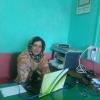 AtiyaEducation providerPakistanBuilding school3% funded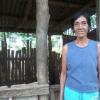 AdelinaAgriculturePhilippinesPigs76% funded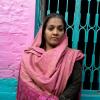 NaheedEducation providerPakistanBuying desks for students56% funded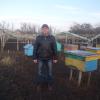 IonFarmingMoldovaInstalling irrigation 81% funded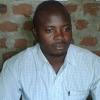 Jesus Cares N/p...Education providerUgandaInstalling water fountain64% funded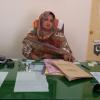 SadiaEducation providerPakistanBuying supplies35% funded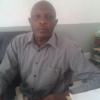 Lisa P. SchoolEducation providerUgandaWater filters in school33% funded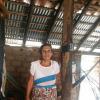 Ana OfeliaCraftsEl SalvadorMaking sleeping mats50% funded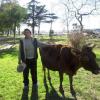 PrenePersonal MedicalAlbaniaEye Sugary56% funded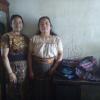 Dúo Victoria 3 ...WeavingGuatemalaMaking traditional fabrics83% funded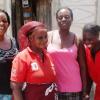 Tinashe GroupBricksZimbabweWomen making bricks out of raw materials78% funded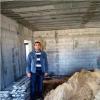 IslamPersonal HousingPalestineHouse was demolished40% fundedLast Year…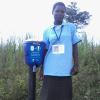 Brenda's GroupHealthKenyaClean drinking water0% repaid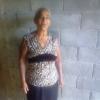 GuadalupePersonal Housing...El SalvadorFixing the roof and floor100% repaid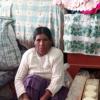 NarcisaAgricultureBoliviaPurchasing cattle69% repaid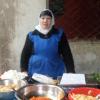 GulnozHigher education...TajikistanSon’s Tuition66% repaid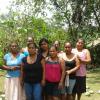 Banco Mujer Bulwak Group...Farming Costa RicaBuying Animals 88% repaid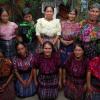 Flores De Chont...FoodGuatemalaTamale and Textile Business100% repaid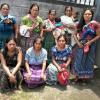 Costureras Clar...Animal SalesGuatemalaPurchasing chickens100% repaid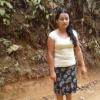 Beatríz AlejandraLivestockEl SalvadorBuy 3 cows100% repaid